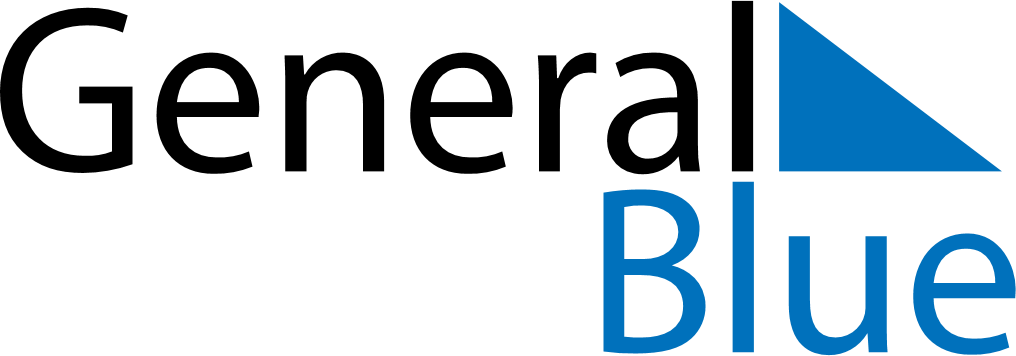 May 2024May 2024May 2024May 2024May 2024May 2024Aleksandrow Kujawski, Kujawsko-Pomorskie, PolandAleksandrow Kujawski, Kujawsko-Pomorskie, PolandAleksandrow Kujawski, Kujawsko-Pomorskie, PolandAleksandrow Kujawski, Kujawsko-Pomorskie, PolandAleksandrow Kujawski, Kujawsko-Pomorskie, PolandAleksandrow Kujawski, Kujawsko-Pomorskie, PolandSunday Monday Tuesday Wednesday Thursday Friday Saturday 1 2 3 4 Sunrise: 5:12 AM Sunset: 8:12 PM Daylight: 15 hours and 0 minutes. Sunrise: 5:10 AM Sunset: 8:14 PM Daylight: 15 hours and 3 minutes. Sunrise: 5:08 AM Sunset: 8:15 PM Daylight: 15 hours and 7 minutes. Sunrise: 5:06 AM Sunset: 8:17 PM Daylight: 15 hours and 11 minutes. 5 6 7 8 9 10 11 Sunrise: 5:04 AM Sunset: 8:19 PM Daylight: 15 hours and 14 minutes. Sunrise: 5:02 AM Sunset: 8:21 PM Daylight: 15 hours and 18 minutes. Sunrise: 5:00 AM Sunset: 8:22 PM Daylight: 15 hours and 21 minutes. Sunrise: 4:59 AM Sunset: 8:24 PM Daylight: 15 hours and 25 minutes. Sunrise: 4:57 AM Sunset: 8:26 PM Daylight: 15 hours and 28 minutes. Sunrise: 4:55 AM Sunset: 8:27 PM Daylight: 15 hours and 32 minutes. Sunrise: 4:53 AM Sunset: 8:29 PM Daylight: 15 hours and 35 minutes. 12 13 14 15 16 17 18 Sunrise: 4:52 AM Sunset: 8:31 PM Daylight: 15 hours and 39 minutes. Sunrise: 4:50 AM Sunset: 8:32 PM Daylight: 15 hours and 42 minutes. Sunrise: 4:48 AM Sunset: 8:34 PM Daylight: 15 hours and 45 minutes. Sunrise: 4:47 AM Sunset: 8:35 PM Daylight: 15 hours and 48 minutes. Sunrise: 4:45 AM Sunset: 8:37 PM Daylight: 15 hours and 51 minutes. Sunrise: 4:44 AM Sunset: 8:39 PM Daylight: 15 hours and 55 minutes. Sunrise: 4:42 AM Sunset: 8:40 PM Daylight: 15 hours and 58 minutes. 19 20 21 22 23 24 25 Sunrise: 4:41 AM Sunset: 8:42 PM Daylight: 16 hours and 1 minute. Sunrise: 4:39 AM Sunset: 8:43 PM Daylight: 16 hours and 3 minutes. Sunrise: 4:38 AM Sunset: 8:45 PM Daylight: 16 hours and 6 minutes. Sunrise: 4:37 AM Sunset: 8:46 PM Daylight: 16 hours and 9 minutes. Sunrise: 4:35 AM Sunset: 8:48 PM Daylight: 16 hours and 12 minutes. Sunrise: 4:34 AM Sunset: 8:49 PM Daylight: 16 hours and 15 minutes. Sunrise: 4:33 AM Sunset: 8:51 PM Daylight: 16 hours and 17 minutes. 26 27 28 29 30 31 Sunrise: 4:32 AM Sunset: 8:52 PM Daylight: 16 hours and 20 minutes. Sunrise: 4:31 AM Sunset: 8:53 PM Daylight: 16 hours and 22 minutes. Sunrise: 4:30 AM Sunset: 8:55 PM Daylight: 16 hours and 24 minutes. Sunrise: 4:29 AM Sunset: 8:56 PM Daylight: 16 hours and 27 minutes. Sunrise: 4:28 AM Sunset: 8:57 PM Daylight: 16 hours and 29 minutes. Sunrise: 4:27 AM Sunset: 8:58 PM Daylight: 16 hours and 31 minutes. 